Presse FaktenGarten, Baustoffe, LichttechnikLUCEM GmbH
Die selbstgemachteste Landebahn der WeltLeuchtende LED Pflastersteine lassen Terrasse, Einfahrt, Gehweg oder Garten erstrahlenAachen, 11. Mai, 2021        Wenn man wie Tom Cruise oder John Travolta direkt neben dem Haus eine eigene Flugzeuglandebahn haben möchte, braucht man eine Menge Platz und am besten auch ein Flugzeug. Wer es eine Nummer kleiner mag, kann sich diesen Traum mit LED-Pflastersteinen von LUCEM verwirklichen. Mindestens genauso stylisch, aber weniger Fluglärm – die Nachbarschaft wird’s danken. Die originelle Landebahn lässt sich von jedem Heimwerker in Eigenleistung umsetzen.Das Erste, das Gäste von einem Haus sehen, sind der Hauseingang oder die Auffahrt zur Garage. Weil der erste Eindruck bekanntlich zählt, bieten hier die leuchtenden LED-Pflastersteine von LUCEM in der Dämmerung und bei Dunkelheit eine bleibende Impression. Outdoor-Beleuchtung ist ein Hingucker und aktuell ein absoluter Trend. Mit ihnen wird die Garagenauffahrt zur beleuchteten Landebahn oder die Terrasse zum gemütlichen Wohnraum unter freiem Himmel.LED Steine – (K)ein heißes PflasterDas Angebot an Pflastersteinen und Steinplatten ist ausgesprochen groß; es gibt eine Riesenauswahl an Formen und Farben. Die leuchtenden LED-Pflastersteine von LUCEM hingegen sind einmalig. Sie kombinieren attraktives Lichtdesign mit der unerschütterlichen Robustheit von Beton.Mit ihnen lassen sich vielfältige, dekorative und individuelle Pflaster schaffen. Das Zusammenspiel von Licht, Farbe und Muster ergibt ein eindrucksvolles Gesamtbild. Die funktionalen Steine passen zu einem Landhaus genauso wie zu einem Haus mit moderner, geradliniger Architektur oder Gartengestaltung.Neben der einzigartigen Ästhetik überzeugen die LED-Pflastersteine durch eine hochwertige Herstellung und Verarbeitung: Qualität made in Germany. LUCEM fertigt die Pflastersteine aus klimaneutralem Beton, denn Nachhaltigkeit ist vielen Garten- und Hausbesitzern ein wichtiges Anliegen.Der Außenbereich in zauberhaftem LichtDie leuchtenden Pflastersteine bieten moderne, kreative Möglichkeiten, die eigene Terrasse oder Einfahrt, den Gehweg oder Garten individuell zu gestalten. Sie liefern strahlende Inspiration für die persönliche Gestaltung der Lieblingsplätze. Mit LED-Pflastersteine von LUCEM hat jeder Garten das Potenzial, ein Paradies zu werden. Nur Fliegen ist schöner! Die soliden LED-Pflastersteine von LUCEM haben sogar noch einen weiteren Vorteil: Sie lassen sich praktischerweise mit moderner Technik koppeln. Smartphones können die Leuchtsteine per App steuern oder sie erstrahlen automatisch, sobald sich ein PKW oder ein bestimmtes Handy nähert. Der digitalen Fantasie sind hier keine Grenzen gesetzt; die LUCEM Pflastersteine lassen sich ganz einfach in das Smart Home oder den Smart Garden integrieren.LUCEM liefert die LED-Pflastersteine einschließlich des Outdoor-Netzteils und aller Kabel als komplette Sets aus 4, 8 oder 10 LED-Pflastersteinen. Sie können über den Onlineshop www.shoplucem.com bestellt werden.2.870 Zeichen einschließlich Vorspann und LeerzeichenÜber LUCEMLUCEM wurde 2007 als Spin-Off der RWTH Aachen gegründet. Das Unternehmen entwickelt individuelle Lösungen für Design- und Architekturprojekte aus lichtleitendem Beton. Knapp 20 Mitarbeiter aus unterschiedlichen Disziplinen bringen ihre Erfahrung und Kreativität ein, um einzigartige Lichtlösungen für kleine elegante oder große atemberaubende Projekte zu liefern.LUCEM produziert die maßgeschneiderten Lichtbetonelemente in Aachen – in der Regel in Handarbeit und kleiner Stückzahl, immer abgestimmt auf die Wünsche der weltweiten Kunden. Gemeinsam mit strategischen Partnern wie Holcim realisiert LUCEM schlüsselfertige Installationen hochwertiger Innen- und Außenbeleuchtung, internationale Full-Service-Lösungen und einzigartiges Lichtdesign in Kombination mit innovativem Beton.AbbildungenBildrechte: Lucem GmbHKontakt:LUCEM GMBH
Dr. Andreas Roye
Philipsstraße 8
52068 Aachen
Tel: + +49.241.4468353-0
www.lucem.com
roye@lucem.deAnsprechpartner für die Redaktion:VIP Kommunikation
Martin Grolms
Dennewartstraße 25-27
52068 Aachen
Tel: +49.241.89468-25
www.vip-kommunikation.de
grolms@vip-kommunikation.deAbb. 1: Mit den leuchtenden LED Pflastersteine von LUCEM wird beispielsweise aus der Garagenauffahrt eine selbstgemachte Landebahn.Dateiname: 
LUCEM-LED Pflaster-Landebahn.jpg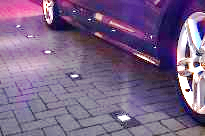 Abb. 2: Die LUCEM Pflastersteine bieten in der Dämmerung und bei Dunkelheit einen bleibenden Eindruck. Das Zusammenspiel von Licht, Farbe und Muster ergibt ein harmonisches Gesamtbild.Dateiname: 
LUCEM-LED Pflaster-Garten.jpg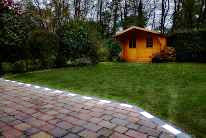 Abb. 3: Der erste Eindruck zählt: Die leuchtenden LED-Pflastersteine von LUCEM empfangen Gäste am Hauseingang oder an der Auffahrt zur Garage und bleiben in Erinnerung.Dateiname: LUCEM_Dortmund_Pflastersteine41.jpg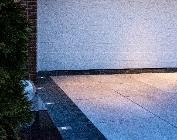 Abb. 4: Outdoor-Beleuchtung ist aktuell ein absoluter Trend. Mit den LED-Pflastersteine von LUCEM wird die Garagenauffahrt zur beleuchteten Landebahn oder die Terrasse zum gemütlichen Wohnraum unter freiem Himmel.Dateiname:
LUCEM_Dortmund_Pflastersteine3.jpg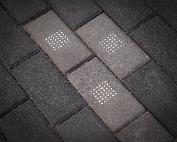 Abb. 5: Die leuchtenden LED-Pflastersteine von LUCEM kombinieren attraktives Lichtdesign mit der unerschütterlichen Robustheit von Beton.Dateiname: LUCEM_Dortmund_Pflastersteine24.jpg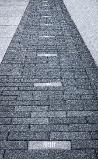 Abb. 6: Die soliden LED-Pflastersteine für ein ästhetisches Lichtdesign können über den Onlineshop www.shoplucem.com bestellt werden.Dateiname: 
LUCEM- LED Pflaster-Shop.jpg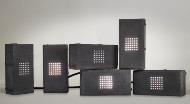 Abb. 7: Mit ein wenig Geschick und leuchtenden Pflastersteinen können Heimwerker die Terrasse, die Einfahrt oder einen Gehweg in Eigenleistung erstrahlen lassen.Dateiname: 
LUCEM-LED Pflaster-Heimwerker.jpg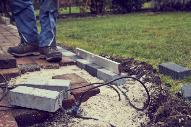 